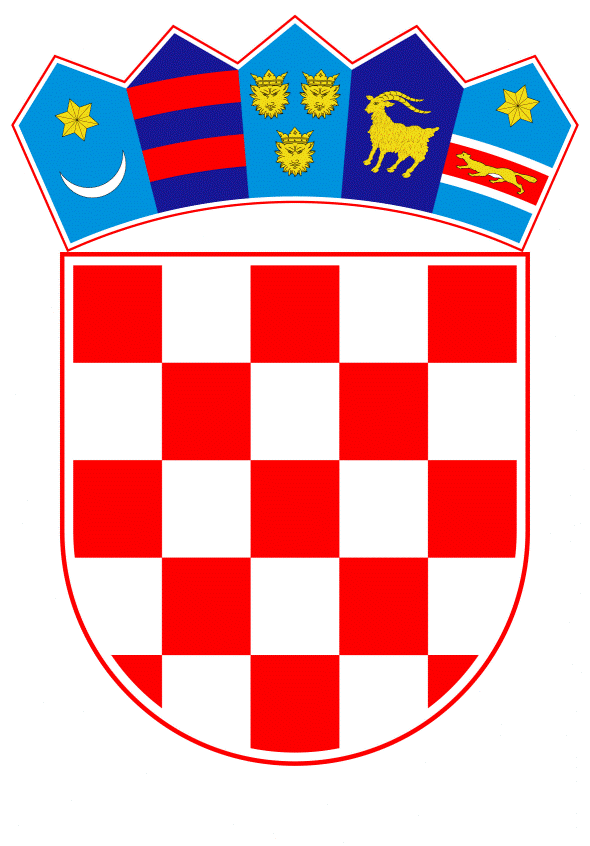 VLADA REPUBLIKE HRVATSKEZagreb, 12. ožujka 2020.______________________________________________________________________________________________________________________________________________________________________________________________________________________________PRIJEDLOG	Na temelju članka 12. stavka 1. Zakona o sklapanju i izvršavanju međunarodnih ugovora (Narodne novine, broj 28/96) i članka 31. stavka 3. Zakona o Vladi Republike Hrvatske (Narodne novine, br. 150/11, 119/14, 93/16 i 116/18), Vlada Republike Hrvatske je na sjednici održanoj ___________ 2020. godine donijela	Z A K L J U Č A KPrihvaća se Izvješće o vođenim pregovorima za sklapanje Sporazuma između Vlade Republike Hrvatske i Vlade Ruske Federacije o uvjetima smještaja Veleposlanstva Republike Hrvatske u Ruskoj Federaciji i Veleposlanstva Ruske Federacije u Republici Hrvatskoj, u tekstu koji je dostavilo Ministarstvo vanjskih i europskih poslova aktom, klase: 018-05/19-01/6, urbroja: 521-GT-20-27, od 27. veljače 2020. godine.Utvrđuje se da je usuglašeni tekst Sporazuma iz točke 1. ovoga Zaključka u skladu s utvrđenom osnovom za vođenje pregovora i sklapanje Sporazuma.Sporazum iz točke 1. ovoga Zaključka potpisat će, u ime Vlade Republike Hrvatske, ministar vanjskih i europskih poslova, a u slučaju njegove spriječenosti, Sporazum će potpisati izvanredni i opunomoćeni veleposlanik Republike Hrvatske u Ruskoj Federaciji.Klasa: 
Ur.broj: Zagreb,________.									PREDSJEDNIK								    mr. sc. Andrej Plenković OBRAZLOŽENJETočkom 1. Zaključka utvrđuje se da Vlada Republike Hrvatske prihvaća Izvješće o vođenim pregovorima za sklapanje Sporazuma između Vlade Republike Hrvatske i Vlade Ruske Federacije o uvjetima smještaja Veleposlanstva Republike Hrvatske u Ruskoj Federaciji i Veleposlanstva Ruske Federacije u Republici Hrvatskoj, koji su vođeni na temelju Odluke Vlade Republike Hrvatske o pokretanju postupka za sklapanje Sporazuma između Vlade Republike Hrvatske i Vlade Ruske Federacije o uvjetima smještaja Veleposlanstva Republike Hrvatske u Ruskoj Federaciji i Veleposlanstva Ruske Federacije u Republici Hrvatskoj, od 18. travnja 2019. godine.Točkom 2. Zaključka utvrđuje se da je usuglašeni tekst Sporazuma iz točke 1. ovoga Zaključka u skladu s utvrđenom osnovom za vođenje pregovora i sklapanje Sporazuma.Točkom 3. Zaključka utvrđuje se da će Sporazum potpisati, u ime Vlade Republike Hrvatske, ministar vanjskih i europskih poslova, a u slučaju njegove spriječenosti, Sporazum će potpisati izvanredni i opunomoćeni veleposlanik Republike Hrvatske u Ruskoj Federaciji.Predlagatelj:Ministarstvo vanjskih i europskih poslovaPredmet:Prijedlog zaključka o prihvaćanju Izvješća o vođenim pregovorima za sklapanje Sporazuma između Vlade Republike Hrvatske i Vlade Ruske Federacije o uvjetima smještaja Veleposlanstva Republike Hrvatske u Ruskoj Federaciji i Veleposlanstva Ruske Federacije u Republici Hrvatskoj